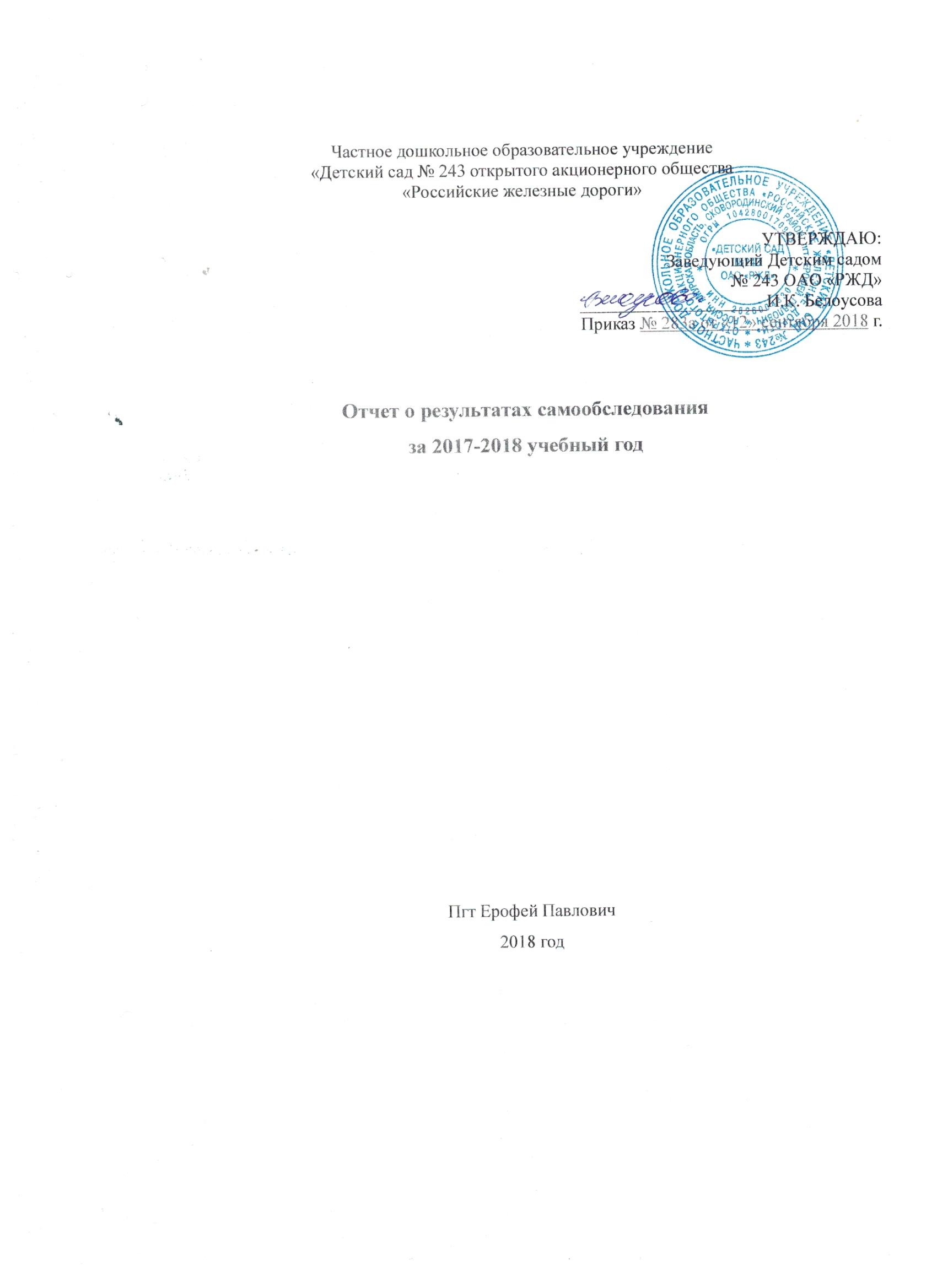 ВведениеПроцедуру самообследования частного дошкольного образовательного учреждения «Детский сад № 243 открытого акционерного общества «Российские железные дороги» регулируют следующие нормативные документы и локальные акты:Федеральный закон «Об образовании в Российской Федерации» №273-ФЗ от 29.12.2012г. (ст.28 п. 3, 13, ст.29 п.3);Постановление Правительства Российской Федерации № 582 от10.07.2013г. «Об утверждении Правил размещения на официальном сайте образовательной организации в информационно-телекоммуникационной сети «Интернет» и обновления информации об образовательной организации»;Приказ Министерства образования и науки Российской Федерации №462 от 14.06.2013г. «Об утверждении Порядка проведения самообследования образовательных организаций»;Приказ Министерства образования и науки Российской Федерации №1324 от 10.12.2013г. "Об утверждении показателей деятельности образовательной организации, подлежащей самообследованию";Положение о порядке подготовки и организации проведения самообследования частного дошкольного образовательного учреждения «Детский сад № 243 открытого акционерного общества «Российские железные дороги»Информационная открытость образовательной организации определена статьёй 29 Федерального закона от 29.12.2012 г. № 273-ФЗ «Об образовании в Российской Федерации» и пунктом 3 Правил размещения на официальном сайте образовательной организации в информационно-телекоммуникационной сети «Интернет» и обновления информации об образовательной организации, утвержденных Постановлением Правительства Российской Федерации от 10.07.2013 г. № 582.Цель самообследования - обеспечение доступности и открытости информации о состоянии развития организации на основе анализа показателей, установленных федеральным органом исполнительной власти, а также подготовка отчета о результатах самообследования.Задачи самообследования:получение объективной информации о состоянии образовательного процесса в образовательной организации; выявление положительных и отрицательных тенденций в образовательной деятельности;  установление причин возникновения проблем и поиск путей их устранения.В процессе самообследования проводится оценка:образовательной деятельности;системы управления организацией;содержания и качества образовательного процесса организации;качества кадрового, учебно-методического, библиотечно-информационного обеспечения, материально-технической базы;функционирования внутренней системы оценки качества образования.А также - анализ показателей деятельности организации, подлежащей самообследованию, устанавливаемых федеральным органом исполнительной власти, осуществляющим функции по выработке государственной политики и нормативно-правовому регулированию в сфере образования.Общая характеристика учреждения  	Частное дошкольное образовательное учреждение Детский сад № 243 открытого акционерного общества «Российские железные дороги» в дальнейшем именуемое Учреждение, создано на основании решения совета директоров ОАО «РЖД» (протокол № 1от 26 января 2004 г.) 	Учредителем Учреждения является открытое акционерное общество «Российские железные дороги» (далее по тексту - Учредитель). Отношения между Учредителем и Учреждением определяются договором, заключенным в соответствии с законодательством Российской Федерации и Уставом.   	Полное наименование: Частное дошкольное образовательное учреждение «Детский сад № 243 открытого акционерного общества «Российские железные дороги».	Сокращенное наименование: Детский сад № 243 ОАО «РЖД»	Организационно-правовая форма – частное учреждение.	Тип учреждения – дошкольная образовательная организацияЛицензия – ОД 5129 от 18.08.2014г, серия 28Л01 № 0000477, Министерство образования и науки Амурской области.	Учреждение является юридическим лицом, некоммерческой организацией, создается и регистрируется в соответствии с законодательством Российской Федерации. Владеет на праве оперативного управления закрепленным за ним имуществом, имеет смету и лицевые счета, печать и штамп установленного образца.	Место нахождения и юридический адрес: 676000, Амурская область, Сковородинский район, пгт Ерофей Павлович, ул. Пушкина, 32.Адрес сайта: http://детсад243.рф/              Электронная почта: frolyagina@yandex.ruКонтактный телефон: 20-05 (ж. д.)Здание детского сада типовое, 2-х этажное, построено в 1980 году. Проектная мощность здания детского сада – 140 мест, согласно СанПиН – 120 мест. Режим работы: пять групп с 7-30 19-30 часов и одна группа 24-часового содержания, рабочая неделя -5 дней. Выходные – суббота, воскресенье, праздничные дни, установленные законодательством РФ. Система управления организациейУправление осуществляется в соответствии с федеральным законодательством РФ. Учреждение руководствуется в своей деятельности Конституцией Российской Федерации, конвенцией о правах ребенка, Федеральными законами, указами Президента Российской Федерации, постановлениями и распоряжениями Правительства Российской Федерации, нормативными документами Учредителя, локальными нормативными актами Учреждения и Уставом.Высшим органом управления учреждением является Учредитель. Текущее руководство деятельностью Учреждения осуществляет заведующий Белоусова Ирина Константиновна.  Коллегиальные органы управления: педагогический совет, общее собрание коллектива, совет родителей, профсоюзный комитет.Деятельность органов управления регламентируется Уставом и соответствующими локальными нормативными актами, утвержденными заведующим.Старший воспитатель: Федорова Галина Владимировна.   	Главный бухгалтер: Фролягина Елена Владимировна.  Качество образовательной деятельностиОсновными видами деятельности ДОУ являются:Реализация основной образовательной программы дошкольного образования;Присмотр и уход за детьми.Предметом деятельности дошкольного образовательного учреждения является – всестороннее развитие психических и физических качеств детей в соответствии с их возрастными и индивидуальными особенностями.В учреждении функционирует 6 групп, 1 группа для детей от 1 года до 3-х лет и 5 группы для детей от 3-х до 7 лет. Списочный состав по состоянию на 01 сентября 2018 года составляет – 128 детей, из них 128 детей – родители (законные представители) которых являются работниками железнодорожного транспорта. Обучение ведется на русском языке. Образовательный процесс направлен на формирование общей культуры, развитие физических, интеллектуальных, нравственных, эстетических и личностных качеств, формирование предпосылок учебной деятельности, сохранение и укрепление здоровья детей дошкольного возраста и осуществляется по двум режимам - с учетом теплого и холодного периода года; строится с учетом возрастных принципов и адекватных дошкольному возрасту форм работы с детьми.Содержание образовательного процесса определяется:1. Образовательной программой частного дошкольного образовательного учреждения «Детский сад № 243 открытого акционерного общества «Российские железные дороги» утвержденной и осуществляющей образовательную деятельность в соответствии с федеральным государственным образовательным стандартом дошкольного образования. Образовательная программа предусматривает	организацию жизни и воспитания детей в течение дня в каждой возрастной группе; циклограмму нерегламентированной деятельности в группах; тематическое планирование для раннего и дошкольного возраста воспитанников; модель двигательного режима, программно-методическое обеспечение воспитательно-образовательного процесса по образовательным областям; циклограмму части, формируемой участниками воспитательно-образовательного процесса.2. Рабочими программами, являющимися составной частью образовательной программы, разработанными педагогами каждой группы.3.Годовым календарным учебным графиком.4.Учебным планом (структура организованных форм непосредственно образовательной деятельности), обеспечивающий обязательный минимум содержания образования в ДОУ.Технологии, реализуемые в ДОУ:Песочная терапияИКТздоровьесберегающие технологии Детский сад работает по примерной образовательной программе воспитания и обучения в детском саду «От рождения до школы», разработанной в соответствии с ФГОС под редакцией Н.Е.  Вераксы, Т.С. Комаровой, М.А. Васильевой. Особое внимание в программе уделяется развитию личности ребенка, сохранению и укреплению здоровья детей, а также воспитанию у дошкольников таких качеств как патриотизм, активная жизненная позиция, творческий подход в решении различных жизненных ситуаций, уважение к традиционным ценностям.Программа обеспечивает достижение воспитанниками ДОУ готовности к школе.Приоритетным направлением работы дошкольного образовательного учреждения является всестороннее развитие дошкольников, формирование у них нравственных качеств и патриотических чувств.  Парциальные программы:1. «Математические ступеньки» под ред. Е. В. Колесникова.2. «Программа развития речи детей дошкольного возраста в детском саду» под редакцией О. С. Ушаковой.3. «Конструирование и ручной труд в детском саду» Л.В. Куцакова.4. Безопасность: «Учебное пособие по основам безопасности жизнедеятельности детей дошкольного возраста» Н.Н. Авдеева, О.А. Князева, Р.Б. Стеркина.5. Программа «Юный эколог» под редакцией С.Н. Ноколаевой6. «Музыкальные шедевры» О.П. Радыновой7. «Оберег» Е.Г. Борониной8. «Мы будущие железнодорожники» Т.Н. Сташкова, Л.Н. Шеболдина9. «Физическая культура дошкольников» Л.Д. Глазырина 10. Изучение фольклора в дошкольном учреждении, программа психолого-педагогических занятий «Цветик семицветик» Н.Ю. Куражевой.Оценка качества освоения детьми программного материала.Оценка качества освоения детьми программного материала анализируются на итоговом общем педагогическом совете. Годовой план на следующий учебный год строится с учетом    результатов педагогической диагностики. Качество подготовки воспитанников отслеживается в соответствии с требованиями к освоению ребенком образовательной программы. Результативность освоения детьми программы отслеживалась с помощью педагогической диагностики. Видна динамика положительного роста программы.Анализируя результаты диагностических занятий, педагоги выявляли особенности прохождения программы группой в целом и каждым ребенком в отдельности, намечая, таким образом, индивидуальную образовательную траекторию развития детей по каждому разделу программы. Функционирование внутренней системы оценки качества образовательной деятельности Во исполнение статьи 95.2 Федерального закона от 29.12.2012 № 273-ФЗ «Об образовании в Российской Федерации», в целях предоставления участникам отношений в сфере образования информации об уровне организации работы по реализации образовательных программ на основе общедоступной информации, приказа министерства образования и науки Амурской области от 26.02.2015 № 307 проведена независимая оценка качества образовательной деятельности учреждения (далее - оценка). Опрошено более 134 родителей (законных представителей), что составляет 64 % от общего числа родителей воспитанников ДОУ. 5.Качество кадрового, учебно-методического, библиотечно-информационного обеспечения, материально-технической базы.Материально-техническая базаВ Детском саду № 243 ОАО «РЖД» имеет хорошо оснащённую материально-техническую базу. Детский сад № 243 ОАО «РЖД» функционирует в помещении, отвечающем санитарно-гигиеническим, противоэпидемическим требованиям и правилам пожарной безопасности, а также психолого-педагогическим требованиям к благоустройству дошкольных учреждений. Это — отдельно стоящее, двухэтажное здание, оснащённое центральным отоплением, водой, канализацией, сантехническим оборудованием, находящимся в хорошем состоянии. Здание и помещения образовательного учреждения оборудованы и эксплуатируются в соответствии с санитарно-эпидемиологическими правилами и нормативами действующего СанПиНа Системы водоснабжения и канализации, отопления и вентиляции здания (помещений) образовательного учреждения оборудованы в соответствии с санитарно-эпидемиологическими правилами и нормативами. В полном объеме реализуются требования к искусственному и естественному освещению помещений для образования детей, санитарное состояние и содержание помещений учреждения соблюдаются в соответствии с санитарно-эпидемиологическими правилами и нормативами, что подтверждают протоколы измерений. Состояние материально-технической базы Детского сада № 243 ОАО «РЖД» соответствует педагогическим требованиям, современному уровню образования и санитарным нормам. Все базисные компоненты развивающей предметной среды детства включают оптимальные условия для полноценного физического, эстетического познавательного и социального развития детей и обеспечивают превышение требований государственного образовательного стандарта. Оконные блоки были заменены на пластиковые окна во всем Детскому саду № 243 ОАО «РЖД». Во всех помещениях Детского сада ежегодно проводится косметический ремонт, приведены в соответствие групповые, спальни, умывальные, и туалетные помещения. Ежегодная организация и проведение косметического ремонта всех помещений детского сада позволяют поддерживать их в хорошем состоянии. В коридорах детского сада оформлена визитная карточка, современные информационные стенды для родителей, выставки детского творчества. Над качественным и эстетичным совершенствованием среды развития систематически работаем и в группах, и во всём интерьере детского сада.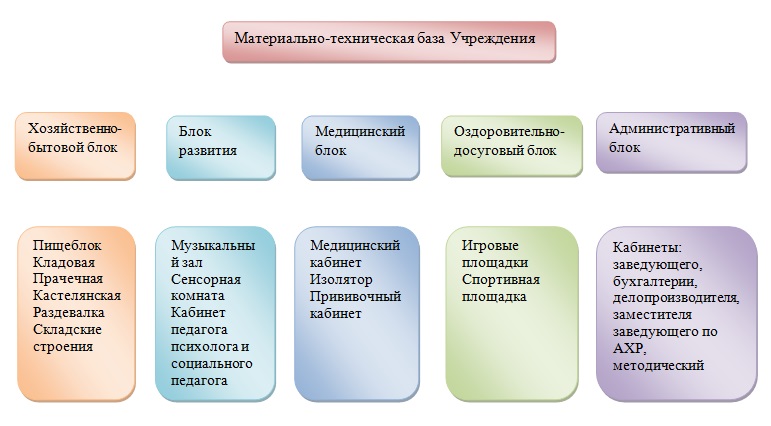 Создана современная информационно - техническая база: интерактивных доски,  компьютеры, ТВ, Интернет, музыкальные центры, магнитофоны, множительная техника, проекторы с широкоформатными экранами в музыкальном зале, видео и аудио материалы для работы с детьми и педагогами и др. Методический кабинет ДОУ полностью обеспечен необходимой для развития детей литературой и дидактическими пособиями.Всего на базе учреждения функционирует 6 групп, каждая из которых имеет свою игровую, спальню, умывальню, туалетную и приёмную комнаты. Групповые комнаты и спальные комнаты во всех группах отделены друг от друга. Расположенные на первом этаже группы 1-ая и 2-ая младшие имеют свой вход. Все группы в достаточной мере обеспечены детской мебелью, игровым оборудованием, развивающими игрушками. Оборудуя группы сотрудники Учреждения стараются создать наиболее приятные условия для обеспечения комфорта, благополучия и развития воспитанников. Группы хорошо оснащены всем необходимым пособием и оборудованием для обучения и развития детей как младшего, так и старшего дошкольного возраста. Имеются оборудованные спортивно-игровыми уличными постройками закреплённые за каждой группой участки. Помещения эстетично оформлены, создана обстановка, которая обеспечивает психологически комфортное пребывание детей в детском саду. Развивающая предметно — пространственная среда групп содержательно-насыщена, трансформируема, полифункциональна, вариативна, доступна и безопасна. Оснащена разнообразными материалами в соответствии с возрастом детей, постоянно обновляется, наполнена достаточным количеством развивающих игр, много разнообразного дидактического материала. Созданы игровые уголки для проведения сюжетно-ролевых игр, в каждой группе имеются уголки изо-деятельности, театрализованной деятельности, музыкальные и физкультурные уголки для самостоятельной деятельности детей. Всё это позволяет успешно решать педагогические задачи и создаёт все условия для физического, эстетического и экологического воспитания детей. Все группы оборудованы необходимой мебелью, которая подобрана в соответствии с возрастом и ростом детей.  Постоянно обновляется мягкий инвентарь: постельные принадлежности и полотенца в количестве 3-х комплектов на 1 ребенка, в наличии полный комплект наматрасников – по два на одного ребёнка. В 2018 году была произведена замена одеял, подушек и матрасов. Каждый ребенок обеспечен набором посуды для приема пищи.     В группах оформлены центры детской деятельности по интересам, уголки экспериментирования, уголки природы, уголок музыкального развития, уголок для самостоятельной художественной деятельности. В группах имеются ТСО: музыкальные проигрыватели, в старших группах DVD- проигрыватели, телевизоры.      Для организации эффективной образовательной деятельности и использования ИКТ-компетентности педагогов материально-техническая база Детского сада № 243 ОАО «РЖД» ежегодно пополняется компьютерной техникой для реализации информационно-коммуникационных технологий: имеются ноутбуки для педагогов и работы с детьми, кабинеты подключены к сети интернет, кроме того имеется в достаточном количестве — компьютера, сканера, ксероксы, чёрно-белые и цветные принтера. Музыкальный зал оснащён экраном на штативе, мультимедийный проектором, настенным экраном, интерактивная доска. Все педагоги имеют возможность выхода в Интернет. На территории детского сада имеются цветники, огород. Находятся также: групповые участки для прогулок, оснащенные современным оборудованием для развития сюжетно-ролевых игр, закрепления физических навыков, для проведения подвижных игр.Среда позволяет обеспечивать функции присмотра и ухода за детьми: наличие необходимых зон для осуществления культурно-гигиенических процедур и позволяет обеспечить функции присмотра за каждым ребенком, обеспечить комфорт и безопасность детей.Для обеспечения безопасности дошкольное учреждение оборудовано специальными системами: кнопкой «Тревожной сигнализации»; автоматической пожарной сигнализацией; первичными средствами пожаротушения. Ведется профилактическая работа с персоналом и детьми по предупреждению (предотвращению) чрезвычайных ситуаций.Качество библиотечно-информационного обеспеченияВ учреждении на базе методического кабинетов имеются:1.  Нормативно-правовые документы Законодательства Российской Федерации в сфере образования.2. Нормативно-правовые документы, регламентирующие деятельность ДОУ.3. Периодические издания.4. Методическая литература по реализации образовательных областей.5. Методические пособия по организации взаимодействия с семьями воспитанников.6.Психолого-педагогическая литература по преемственности дошкольного и начального школьного образования.7. Электронная подписка МЦФР7. Библиотека детской художественной литературы.На сайте учреждения для родителей (законных представителей), педагогов имеются странички электронных ресурсов.Кадровый потенциалРезультативность работы с дошкольниками зависит от общей культуры, образовательного уровня, профессиональной квалификации педагогических кадров, качество научно-методического обеспечения воспитательно-образовательного процесса.	Комплектование кадрами в Детском саду № 243 ОАО «РЖД» строится в соответствии со штатным расписанием. По состоянию на 01.03.2019 года, согласно, штатного расписания в детском саду штат в количестве 46,10 единиц. Из них административно-хозяйственный персонал – 4 человека: заведующий, стаж работы 22 года, главный бухгалтер, стаж работы 10 лет, заместитель заведующего по административно-хозяйственной работе, стаж работы 10 лет и заведующий складом, стаж работы 9 лет.Из них специалисты 21,75 ставки:педагогический персонал:- старший воспитатель                                         1 ставка- воспитатель                                                         14,5 ставки- педагог-психолог                                                1 ставка- инструктор по физической культуре                0,75 ставки- музыкальный руководитель                              1,5 ставки- социальный педагог                                           1 ставкаВсего педагогический персонал: 19,75 ставки, в 2018 году принят 1 человек на должность воспитателя, на время отпуска по уходу за ребенком. Внутреннее совмещение осуществляют 1   педагог (педагог-психолог совмещает должность социального педагога по 0,5 ставки). Старшая медицинская сестра                    1ставкаБухгалтер                                                     1 ставкаУчебно - вспомогательный персонал 11,1 ставки, в количестве 10 человек, средний стаж работы составляет 14 в 2017 году принят на работу младший воспитатель (предыдущий сотрудник уволился по собственному желанию – состояние здоровья), в 2016 году принят делопроизводитель (предыдущий сотрудник уволился переводом на другое предприятие).Рабочие 9,25 ставки, в количестве 8 человек, средний стаж работы составляет 10 лет, в 2017 году принят 1 человек на должность повара (предыдущий сотрудник уволился в связи с выходом на пенсию), в 2017 году 1 человек на должность кастелянши (предыдущий сотрудник уволился по собственному желанию в связи со сменой места жительства), рабочий по комплексному обслуживанию и грузчик работают на условиях внутреннего совместительства, делопроизводитель, осуществляющий внутреннее совмещение 0,5 ставки экспедитора.Всего сотрудников 45 человек внешних совместителей нет.В целом коллектив стабильный на протяжении многих лет. Средний возраст коллектива 35 лет, средний стаж работы 12 лет.Воспитательно - образовательную деятельность в Детском саду № 243 ОАО «РЖД» реализуют 20 педагогических работников, все педагоги являются работниками Детского сада по основному месту работы. Укомплектованность за последние 3 года:В целом педагогический коллектив стабильный, текучести кадров нет. Образование и квалификация педагогических работников соответствуют профилю работы и занимаемой должности.	Характеристика педагогического персонала по образованию Анализ педагогического персонала по образованию2016-2018гг.Характеристика педагогического персонала по аттестации Динамика прохождения аттестации педагогического персонала2016-2019гг.Характеристика педагогического персонала по стажу работыХарактеристика педагогического персонала по возрастуОсобенностью кадрового состава является то, что педагогический коллектив обновился, за период с 2016 по 2018 год, приняты 2 молодых педагога. Считаем это позитивным результатом, так как это помогает решать следующие задачи:- сохранение психологического комфорта в коллективе;- организация наставничества;- организация методической работы. Таким образом, уровень квалификации педагогических работников Детского сада № 243 ОАО «РЖД» постоянно повышается, педагоги регулярно проходят курсы повышения квалификации, повышают свою компетентность с помощью получения образования, самообразования, участия в конкурсах, семинарах, вебинарах, учебы в учреждениях образования, в том числе с помощью дистанционных технологий.С сентября 2017 года совместно с БГПУ на базе учреждения была организована экспериментальная площадка.Педагогические работники регулярно проходят курсы повышения квалификации в соответствии с графиком.Имеется перспективный план аттестации и повышения квалификации педагогических кадров.Анализ качественного и количественного состава кадров показал, что педагогический коллектив характеризуется:- стабильностью, она проявляется в сохранении постоянного состава педагогов в течение длительного времени;- полной укомплектованностью кадрами;- высоким квалификационным уровнем;- систематическим повышением уровня педагогической компетентности.	 Результаты анализа показателей деятельности организации, подлежащей самообследованию(утв. приказом Министерства образования и науки РФ от 10 декабря 2013 г. № 1324)6. Перспективы на 2018-2019 учебный годАнализ результатов деятельности помогли сформулировать перспективы на будущий год с определением путей повышения качества образовательного процесса:- Дальнейшее инновационное развитие дошкольного образовательного учреждения в соответствии с Программой развития;- Дальнейшее сотрудничество с БГПУ;- Содействие повышению профессиональной компетентности педагогов в   соответствии с профессиональным стандартом педагога; -Расширение участия коллектива, родительского актива и представителей социума в выработке, принятии и реализации правовых и управленческих решений относительно деятельности учреждения;        - Обновленную нормативно-правовую, финансово-экономическую, материально-техническую и кадровую базы для обеспечения широкого развития новых форм дошкольного образования;       - Четкое распределение и согласование компетенций и полномочий, функций и ответственности всех субъектов образовательного процесса.Направления развитияНачало учебного годаНачало учебного годаНачало учебного годаОкончание учебного годаОкончание учебного годаОкончание учебного года% уровня индивидуального развитияВысокий уровеньСредний уровеньНизкий уровеньВысокий уровеньСредний уровеньНизкий уровеньПознавательное61291072208Речевое552718593011Социально-коммуниктивное6130967267Художественно-эстетическое 4745864288Физическое5734975196№п/пПоказателиЕдиница измерения (значение показателя)Результат 123Средний балл – 10Средний балл – 10Средний балл – 10Средний балл – 10I.Показатели, характеризующие общий критерий оценки качества образовательной деятельности организаций, осуществляющих образовательную деятельность, касающийся открытости и доступности информации об организациях, осуществляющих образовательную деятельностьПоказатели, характеризующие общий критерий оценки качества образовательной деятельности организаций, осуществляющих образовательную деятельность, касающийся открытости и доступности информации об организациях, осуществляющих образовательную деятельность1.1.Полнота и актуальность информации об организации, осуществляющей образовательную деятельность (далее – организация), и ее деятельности, размещенной на официальном сайте организации в информационно-телекоммуникационной сети "Интернет" (далее - сеть Интернет) (для государственных (муниципальных) организаций - информации, размещенной, в том числе на официальном сайте в сети Интернет)Баллы (от 0 до 10)8,11.2.Наличие на официальном сайте организации в сети Интернет сведений о педагогических работниках организацииБаллы (от 0 до 10)101.3.Доступность взаимодействия с получателями образовательных услуг по телефону, по электронной почте, с помощью электронных сервисов, предоставляемых на официальном сайте организации в сети Интернет, в том числе наличие возможности внесения предложений, направленных на улучшение работы организацииБаллы (от 0 до 10)81.4.Доступность сведений о ходе рассмотрения обращений граждан, поступивших в организацию от получателей образовательных услуг (по телефону, по электронной почте, с помощью электронных сервисов, доступных на официальном сайте организации)Баллы (от 0 до 10)9,2Средний балл – 9Средний балл – 9Средний балл – 9Средний балл – 9II.Показатели, характеризующие общий критерий оценки качества образовательной деятельности организаций, осуществляющих образовательную деятельность, касающийся комфортности условий, в которых осуществляется образовательная деятельностьПоказатели, характеризующие общий критерий оценки качества образовательной деятельности организаций, осуществляющих образовательную деятельность, касающийся комфортности условий, в которых осуществляется образовательная деятельность2.1.Материально-техническое и информационное обеспечение организацииБаллы (от 0 до 10)72.2.Наличие необходимых условий для охраны и укрепления здоровья, организации питания обучающихсяБаллы (от 0 до 10)92.3.Условия для индивидуальной работы с обучающимисяБаллы (от 0 до 10)8,52.4.Наличие дополнительных образовательных программБаллы (от 0 до 10)8,42.5.Наличие возможности развития творческих способностей и интересов обучающихся, включая их участие в конкурсах и олимпиадах (в том числе во всероссийских и международных), выставках, смотрах, физкультурных мероприятиях, спортивных мероприятиях, в том числе в официальных спортивных соревнованиях, и других массовых мероприятияхБаллы (от 0 до 10)92.6.Наличие возможности оказания психолого-педагогической, медицинской и социальной помощи обучающимсяБаллы (от 0 до 10)8,52.7.Наличие условий организации обучения и воспитания, обучающихся с ограниченными возможностями здоровья и инвалидовБаллы (от 0 до 10)5Средний балл – 8Средний балл – 8Средний балл – 8Средний балл – 8III.Показатели, характеризующие общий критерий оценки качества образовательной деятельности организаций, осуществляющих образовательную деятельность, касающийся доброжелательности, вежливости, компетентности работниковПоказатели, характеризующие общий критерий оценки качества образовательной деятельности организаций, осуществляющих образовательную деятельность, касающийся доброжелательности, вежливости, компетентности работников3.1.Доля получателей образовательных услуг, положительно оценивающих доброжелательность и вежливость работников организации от общего числа опрошенных получателей образовательных услугПроценты (от 0 до 100)97 %3.2.Доля получателей образовательных услуг, удовлетворенных компетентностью работников организации, от общего числа опрошенных получателей образовательных услугПроценты (от 0 до 100)98 %IV.Показатели, характеризующие общий критерий оценки качества образовательной деятельности организаций, осуществляющих образовательную деятельность, касающиеся удовлетворенности качеством образовательной деятельности организацийПоказатели, характеризующие общий критерий оценки качества образовательной деятельности организаций, осуществляющих образовательную деятельность, касающиеся удовлетворенности качеством образовательной деятельности организаций4.1.Доля получателей образовательных услуг, удовлетворенных материально-техническим обеспечением организации, от общего числа опрошенных получателей образовательных услугПроценты (от 0 до 100)92 %4.2.Доля получателей образовательных услуг, удовлетворенных качеством предоставляемых образовательных услуг, от общего числа опрошенных получателей образовательных услугПроценты (от 0 до 100)94%4.3.Доля получателей образовательных услуг, которые готовы рекомендовать организацию родственникам и знакомым, от общего числа опрошенных получателей образовательных услугПроценты (от 0 до 100)97 %1.Создание развивающей среды: наличие оборудованных и используемых дополнительных помещений для занятий с детьми (музыкальный зал, физкультурный зал, плавательный бассейн, кабинет логопеда и другие);1. Музыкально-физкультурный зал общей площадью   69,9 м2, оснащенный системой мультимедиа, музыкальным центром, детскими музыкальными инструментами, русскими народными инструментами, синтезатор, костюмами, декорациями, элементами театрализации; для двигательной активности фитболы, спортивные комплексы, спортивные тренажёры, батут.2.Кабинет педагога-психолога установлено оборудование: световой стол для рисования песком, интерактивный стол.3. Сенсорная комната интерактивная настенная панель, воздушно-пузырьковая колонна, пуф, который принимают форму тела и служат идеальной опорой для сидящего или лежащего, подвесной фиброоптический модуль «Дождь», световая панель «Звёздное небо», интерактивный пол.4.Участок детского сада разделен на зоны для игр и оснащен детскими гимнастическими комплексами, песочницами, горками, малыми формами, выносным материалом, имеется огород, клумбы, детские игровые комплексы, качели.5. На участке есть спортивная площадка, оборудованная спортивным комплексом, скалодромом, оборудование для волейбола и баскетбола.6.Медицинский кабинет подразделён на сам кабинет, изолятор, прививочный кабинет и туалетную комнату.7.Методический кабинет.  В кабинете собран материал из опыта работы педагогов, методические материалы, художественная литература для детей, дидактический материал, наглядно-иллюстративный материал, счетный материал, декоративно-прикладной материал и другие материалы.2.Количество оборудованных компьютером рабочих мест педагогических работников (всего/на одного члена педагогического коллектива);количество компьютеров, подключенных к Интернету (всего/процентов от общего числа)Всего: 9 (6 компьютеров и 7 ноутбуков)8 компьютеров подключены к глобальному интернету. 3.Наличие и использование в образовательном процессе мультимедийного оборудованияИмеется и используется в образовательном процессе интерактивная доска и мультимедийное оборудование.4Технологическое оборудованиеЭлектрические плиты – 4 шт., жарочный шкаф, миксер, кухонный комбайн, варочный котёл, электромясорубка, холодильники, столы, доски и посуда в полном комплекте.Холодильное оборудование в кладовойСтиральная машина – 2 шт, утюги, утюг, сушильная камера, гладильный катокГод201620172018Процент укомплектованности90 %100%100%Образование Количество %Высшее 420%Неоконченное высшее 15%Среднее профессиональное образование 1365%Неоконченное среднее профессиональное 15%Образование 2016-20172017-20182018-2019Высшее 3   44Неоконченное высшее1 01 Среднее профессиональное1414 13Категория Количество %высшая210%первая 735%Соответствие занимаемой должности1155%Не имеют категории00Категория 2016-20172017-20182018-2019высшая11 0первая5         11Соответствие занимаемой должности8 21Не имеют категории000 Стаж работыКоличество %до 3-х лет420%от 5 лет до 10840%от 10 лет до 1515%20 лет и выше7350%возраст Количество %моложе 25 лет21025-29 лет1530-39 лет63040-44 года52545-49 лет315старше 50 лет315N п/п Показатели Единица измерения 1.Образовательная деятельность1.1 Общая численность воспитанников, осваивающих образовательную программу дошкольного образования, в том числе:1281281.1.1 В режиме полного дня (8-12 часов)1281281.1.2 В режиме кратковременного пребывания (3-5 часов)001.1.3 В семейной дошкольной группе 001.1.4 В форме семейного образования с психолого-педагогическим сопровождением на базе дошкольной образовательной организации 001.2 Общая численность воспитанников в возрасте до 3 лет 20201.3 Общая численность воспитанников в возрасте от 3 до 8 лет 1081081.4 Численность воспитанников, получающих услуги присмотра и ухода:1281281.4.1 В режиме полного дня (8-12 часов)1281281.4.2 В режиме продленного дня (12-14 часов)001.4.3 В режиме круглосуточного пребывания  по востребованности по востребованности1.5 Численность воспитанников с ограниченными возможностями здоровья в общей численности воспитанников, получающих услуги:001.5.1 По коррекции недостатков в физическом и (или) психическом развитии 001.5.2 По освоению образовательной программы дошкольного образования 001.5.3 По присмотру и уходу 001.6 Средний показатель пропущенных дней при посещении дошкольной образовательной организации по болезни на одного воспитанника 11,511,51.7 Общая численность педагогических работников, в том числе:20201.7.1 Численность имеющих высшее образование 441.7.2 Численность педагогических работников, имеющих высшее образование педагогической направленности (профиля)441.7.3 Численность педагогических работников, имеющих среднее профессиональное образование 16161.7.4 Численность педагогических работников, имеющих среднее профессиональное образование педагогической направленности (профиля)15151.8 Численность педагогических работников, которым по результатам аттестации присвоена квалификационная категория, в общей численности педагогических работников, в том числе:10101.8.1 Высшая 221.8.2 Первая 881.9 Численность педагогических работников в общей численности педагогических работников, педагогический стаж работы которых составляет:1.9.1 До 5 лет 331.9.2 Свыше 30 лет 17171.10 Численность педагогических работников в общей численности педагогических работников в возрасте до 30 лет 551.11 Численность педагогических работников в общей численности педагогических работников в возрасте от 55 лет 331.12 Численность педагогических и административно-хозяйственных работников, прошедших за последние 5 лет повышение квалификации/профессиональную переподготовку по профилю педагогической деятельности или иной осуществляемой в образовательной организации деятельности, в общей численности педагогических и административно-хозяйственных работников Численность педагогических и административно-хозяйственных работников, прошедших за последние 5 лет повышение квалификации/профессиональную переподготовку по профилю педагогической деятельности или иной осуществляемой в образовательной организации деятельности, в общей численности педагогических и административно-хозяйственных работников  201.13 Численность педагогических и административно-хозяйственных работников, прошедших повышение квалификации по применению в образовательном процессе федеральных государственных образовательных стандартов в общей численности педагогических и административно-хозяйственных работников Численность педагогических и административно-хозяйственных работников, прошедших повышение квалификации по применению в образовательном процессе федеральных государственных образовательных стандартов в общей численности педагогических и административно-хозяйственных работников 201.14 Соотношение "педагогический работник/воспитанник" в дошкольной образовательной организации Соотношение "педагогический работник/воспитанник" в дошкольной образовательной организации 1:61.15 Наличие в образовательной организации следующих педагогических работников:Наличие в образовательной организации следующих педагогических работников:1.15.1 Музыкального руководителя Музыкального руководителя 11.15.2 Инструктора по физической культуре Инструктора по физической культуре 11.15.3 Учителя-логопеда Учителя-логопеда 01.15.4 Логопеда Логопеда 01.15.5 Учителя- дефектолога Учителя- дефектолога 01.15.6 Педагога-психолога Педагога-психолога 11.15.7Социального педагогаСоциального педагога11.15.8Педагог дополнительного образованияПедагог дополнительного образования02.ИнфраструктураИнфраструктура2.1 Общая площадь помещений, в которых осуществляется образовательная деятельность, в расчете на одного воспитанника Общая площадь помещений, в которых осуществляется образовательная деятельность, в расчете на одного воспитанника 3,642.2 Площадь помещений для организации дополнительных видов деятельности воспитанников Площадь помещений для организации дополнительных видов деятельности воспитанников 3,52.3 Наличие физкультурного зала Наличие физкультурного зала совместно с музыкальным залом2.4 Наличие музыкального зала Наличие музыкального зала 12.5 Наличие прогулочных площадок, обеспечивающих физическую активность и разнообразную игровую деятельность воспитанников на прогулке Наличие прогулочных площадок, обеспечивающих физическую активность и разнообразную игровую деятельность воспитанников на прогулке 52.6Наличие спортивной площадкиНаличие спортивной площадки1